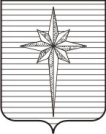 АДМИНИСТРАЦИЯ ЗАТО ЗВЁЗДНЫЙпостановление12.05.2017											  № 556Об организации подготовки и проведении мероприятий в рамках проекта «Звёздный#всевместе» на территории ЗАТО Звёздный в мае–июне 2017 годаНа основании пункта 28 части 2 статьи 41 Устава городского округа ЗАТО Звёздный Пермского края, постановления администрации ЗАТО Звёздный от 02.03.2017 № 251 «Об утверждении Плана мероприятий по реализации проекта «Звёздный#всевместе» на территории ЗАТО Звёздный в 2017 году» администрация ЗАТО Звёздный постановляет:1. Утвердить прилагаемые:Смету расходов денежных средств на организацию подготовки и проведение мероприятий в рамках проекта «Звёздный#всевместе» на территории ЗАТО Звёздный в мае-июне 2017 года (далее – Смета, Мероприятия);Состав организационного комитета по подготовке и проведению Межмуниципального проекта «ДРОЗДёнок»;Состав судейской коллегии Межмуниципального проекта «ДРОЗДёнок».2. Финансовому отделу администрации ЗАТО Звёздный в срок до 17.05.2017 выделить денежные средства по мероприятию «Праздничные и культурно-досуговые мероприятия» подпрограммы «Развитие культурно-досуговой деятельности для населения ЗАТО Звёздный» муниципальной программы «Культура ЗАТО Звёздный», утверждённой постановлением администрации ЗАТО Звёздный от 30.12.2014 № 1663, на организацию и проведение Мероприятий согласно Смете:МБУК «ДК ЗАТО Звёздный» в сумме 150 000,00 рублей;МБУК «Городская библиотека» в сумме 30 000,00 рублей;МБУ ДО ЦДТ «Звёздный» в сумме 20 000,00 рублей.3. Отделу бухгалтерского учёта и отчётности администрации ЗАТО Звёздный в срок до 19.05.2017 перечислить денежные средства:в сумме 150 000,00 рублей на лицевой счёт МБУК «ДК ЗАТО Звёздный» по следующим реквизитам: УФК по Пермскому краю (МБУК «ДК ЗАТО Звёздный» л/с 21566Э20250) ИНН 5904114191, КПП 590401001;в сумме 30 000,00 рублей на лицевой счёт МБУК «Городская библиотека» по следующим реквизитам: УФК по Пермскому краю (МБУК «Городская библиотека» Л/С 21566Ц21640) ИНН 5904082687, КПП 590401001;в сумме 20 000,00 рублей на лицевой счёт МБУ ДО ЦДТ «Звёздный» по следующим реквизитам: УФК по Пермскому краю (МБУ ДО ЦДТ «Звёздный» Л/С 21566Ц21660) ИНН 5904082704, КПП 590401001.4. Заведующему МБДОУ ЦРР детский сад «Радуга» Кошарной О.В. в срок до 15.05.2017 разработать Положение о Межмуниципальном проекте «ДРОЗДёнок».5. Директору МБУК «ДК ЗАТО Звёздный» Коноплевой Е.В. в срок до 19.05.2017 разработать:План мероприятий Проекта «День звёздных соседей»;План мероприятий Проекта «ЭКО-Логичный город».6. Директору МБУ ДО ЦДТ «Звёздный» Моховой Г.В. в срок до 19.05.2017 разработать:Положение о Проекте «Звёздный – Зуя: культура мира и дружбы»;Положение о Молодёжном конкурсе социальной рекламы «Звёздный взгляд»;Положение о Проекте «Цветное окно»;Положение о Проекте–конкурсе «Неофициальный символ – талисман Звёздного»;Положение о Проекте «Lego-парк».7. Директору МБУК «Городская библиотека» Левкович О.А. в срок до 19.05.2017 разработать Положение о Проекте «Сказки из чемодана».8. Директору МБУК «ДК ЗАТО Звёздный» Коноплевой Е.В., директору МБУК «Городская библиотека» Левкович О.А., директору МБУ СОШ ЗАТО Звёздный Ларионовой Г.И., директору МБУ НОШ ЗАТО Звёздный Щукиной В.Ю., директору МБУ ДО ЦДТ «Звёздный» Моховой Г.В., и.о. директора МБУ ДО ДШИ ЗАТО Звёздный Бимаковой В.В., директору МБУ ДО ДЮСШ «Олимп» Васильеву Б.А., заведующему МБДОУ ЦРР детский сад «Радуга» Кошарной О.В., заведующему МБДОУ «Детский сад № 4» Губановой С.В., заведующему МБДОУ детский сад «Звёздочка» Немтиновой Л.П. организовать и провести Мероприятия в соответствии с Планом, утверждённым постановлением администрации ЗАТО Звёздный от 02.03.2017 № 251 «Об утверждении Плана мероприятий по реализации проекта «Звёздный#всевместе».9. Опубликовать (обнародовать) настоящее постановление установленным порядком.10. Настоящее постановление вступает в силу после дня его подписания.11. Контроль за исполнением постановления возложить на заместителя главы администрации ЗАТО Звёздный по социальным вопросам и развитию территории Дружинину М.А. Глава администрации ЗАТО Звёздный 					А.М. Швецов								УТВЕРЖДЕНА								постановлением администрации								ЗАТО Звёздный								от 12.05.2017 № 556СМЕТА расходов денежных средств на организацию подготовки и проведение мероприятий в рамках проекта «Звёздный#всевместе» на территории ЗАТО Звёздный в мае-июне 2017 годаСОСТАВорганизационного комитета по подготовке и проведению Межмуниципального проекта «ДРОЗДёнок»СОСТАВ судейской коллегии Межмуниципального проекта «ДРОЗДёнок»№ п\пНаименование мероприятияСумма(руб.)Раздел1.Молодёжный конкурс социальной рекламы «Звёздный взгляд»20 000,00Муниципальная программа«Культура ЗАТО Звёздный», подпрограмма «Развитие культурно-досуговой деятельности для населения ЗАТО Звёздный», мероприятие «Праздничные и культурно-досуговые мероприятия»2.Проект «Звёздный – Зуя: культура мира и дружбы»50 000,00Муниципальная программа«Культура ЗАТО Звёздный», подпрограмма «Развитие культурно-досуговой деятельности для населения ЗАТО Звёздный», мероприятие «Праздничные и культурно-досуговые мероприятия»3.Межмуниципальный проект «ДРОЗДёнок»80 000,00Муниципальная программа«Культура ЗАТО Звёздный», подпрограмма «Развитие культурно-досуговой деятельности для населения ЗАТО Звёздный», мероприятие «Праздничные и культурно-досуговые мероприятия»4.Проект «Цветное окно»20 000,00Муниципальная программа«Культура ЗАТО Звёздный», подпрограмма «Развитие культурно-досуговой деятельности для населения ЗАТО Звёздный», мероприятие «Праздничные и культурно-досуговые мероприятия»5.Проект «Сказки из чемодана»30 000,00Муниципальная программа«Культура ЗАТО Звёздный», подпрограмма «Развитие культурно-досуговой деятельности для населения ЗАТО Звёздный», мероприятие «Праздничные и культурно-досуговые мероприятия»ИТОГО:ИТОГО:200 000,00УТВЕРЖДЁНпостановлением администрацииЗАТО Звёздный от 12.05.2017 № 556Председатель организационного комитетаЧлены организационного комитетаДружинина М.А., заместитель главы администрации ЗАТО Звёздный по социальным вопросам и развитию территории. Тетерина Т.В., начальник сектора по связям с общественностью и внутренней политике администрации ЗАТО Звёздный; Губанова С.В., заведующий МБДОУ «Детский сад № 4»;Кошарная О.В., заведующий МБДОУ ЦРР детский сад «Радуга»;Немтинова Л.П., заведующий МБДОУ детский сад «Звёздочка»;Васильев Б.А., директор МБУ ДО ДЮСШ «Олимп»;Мохова Г.В., директор МБУ ДО ЦДТ «Звёздный»;Щукина В.Ю., директор МБУ НОШ ЗАТО Звёздный;Коноплева Е.В., директор МБУК «ДК ЗАТО Звёздный»;Колчина Е.П., консультант отдела образования и воспитания администрации ЗАТО Звёздный.УТВЕРЖДЁНпостановлением администрацииЗАТО Звёздный от 12.05.2017 № 556Председатель судейской коллегииДружинина М.А., заместитель главы администрации ЗАТО Звёздный по социальным вопросам и развитию территории. Заместитель председателя судейской коллегииТетерина Т.В., начальник сектора по связям с общественностью и внутренней политике администрации ЗАТО Звёздный.Члены судейской коллегии:Першина Т.Е., методист МБУ ДО ДЮСШ «Олимп» (по согласованию);Баянова Е.А., специалист по кадрам, секретарь МБУ ДО ДЮСШ «Олимп» (по согласованию);Васильев Б.А., директор МБУ ДО ДЮСШ «Олимп» (по согласованию);Цюрпита П.П., тренер-преподаватель МБУ ДО ДЮСШ «Олимп» (по согласованию);Максимова К.В., учитель физической культуры МБУ НОШ ЗАТО Звёздный (по согласованию);Панов В.И., педагог дополнительного образования МБУ ДО ЦДТ «Звёздный» (по согласованию);Меньщикова Л.П., педагог дополнительного образования МБУ ДО ЦДТ «Звёздный» (по согласованию);Красильникова И.Г., воспитатель МБДОУ ЦРР детский сад «Радуга» (по согласованию);Козвонина Н.С., педагог-психолог МБДОУ детский сад «Звёздочка» (по согласованию);Медведева Н.В., педагог-психолог МБДОУ «Детский сад № 4» (по согласованию).